2-тиркеме “Кыргыз Республикасындагы жергиликтүү өз алдынча башкаруу: абалы жана келечеги-2018” жаш изилдөөчүлөрдүн IV илимий-практикалык конференциясына баяндамалар конкурсуна изилдөөлөрдүнболжолдуу темаларыБаяндамачылардын эсине! Кара буллиттин (чекиттин) алдында жалпылаштырылган тема көрсөтүлгөн. Ачык булиттин (чекиттин) алдында жалпылаштырылган темага кирген суроолор көрсөтүлгөн. Баяндаманын темасы катары сиз жалпылаштырылган теманы да, ачык буллиттин алдындагы тизмеден бир же бир нече суроолорду да ала аласыз. Ошондой эле сиз баяндама же изилдөө үчүн өз темаңызды тандасаңыз болот!Уюштуруучулар баяндамалардын кошумча темаларын кошушу ыктымал.2018-жылдын май айында (болжолдуу) “Кыргыз Республикасындагы жергиликтүү өз алдынча башкаруу: абалы жана келечеги-2018” жаш изилдөөчүлөрдүн IV илимий-практикалык конференциясы өтөтБаяндамалар конкурсунун жана конфернциянын уюштуруучулары: Швейцариянын өнүктүрүү жана кызматташтык агенттиги (SDC) аркылуу Швейцария Өкмөтү каржылаган “Элдин үнү жана ЖӨБ органдарынын жоопкерчилиги: бюджеттик процесс” Долбоорунун алкагында Өнүктүрүү саясат институту, Кыргыз Республикасынын Мамлекеттик кадр кызматы, Кыргыз Республикасынын Президентине караштуу Мамлекеттик башкаруу академиясы, Кыргыз Республикасынын Өкмөтүнө караштуу Жергиликтүү өз алдынча башкаруу иштери жана этностор аралык мамилелер боюнча мамлекеттик агенттик. 1-секция. Жергиликтүү өз алдынча башкаруунун уюштуруучулук-укуктук негиздери Мамлекеттин жана жергиликтүү өз алдынча башкаруу органдарынын өз ара мамилелериМамлекеттик органдар менен жергиликтүү өз алдынча башкаруу органдарынын функцияларын жана ыйгарым укуктарын ажырымдоо. Жергиликтүү өз алдынча башкаруу органдарына айрым мамлекеттик ыйгарым укуктарды берүү маселеси. Элеттик муниципалитеттердин өнүгүүсүндө жергиликтүү мамлекеттик администрациянын ролу – көйгөйлөр жана жетишкендиктерЖергиликтүү маанидеги маселелер боюнча айылдык аймактардын жана чакан шаарлардын жергиликтүү өз алдынча башкаруу органдары менен партиялардын өз ара аракеттешүүсү жана ролу	Партиялык кеңештер – эксперимент ишке ашабы? Шайлоочулардын укуктары бузулуп жатабы? Партиялык кеңештер натыйжалуу иштеп жатабы? Партиялык кеңештер менен ЖӨБнын аткаруу органдары – айыл өкмөтү менен мэриянын ортосундагы өз ара аракеттешүүнүн деңгээли кандай?Өкмөт менен жергиликтүү өз алдынча башкаруу ортосунда саясий диалогду түзүүдө КР Жергиликтүү өз алдынча башкаруулардын союзунун ролуСоюзду түзүүнүн максаттары жана анын жетишкендиктери, ишмердигинин негизги багыттары. Муниципалдык түзүлүштөрдүн союздарынын иш алып баруусунда кыргызстандык жана чет өлкөлүк тажрыйбага салыштырма анализ. Кыргыз Республикасында жергиликтүү жамааттын (шаардын же айылдык аймактын) аймагынын көлөмүн аныктоо принциптери жана бул жааттагы көйгөйлөр Кыргызстанга муниципалитеттерди ирилештирүү канчалык зарыл? Жергиликтүү жамааттын аймагын оптималдаштыруу (конкреттүү шаардын же айылдык аймактын мисалында)Чет өлкөдө шаарларды же элеттик муниципалитеттерди уюштуруу принциптери жана алардын Кыргыз Республикасында колдонууга жарамдуулугу Мейкиндикти пландоо. Аймактык статус жана шаардык, элеттик конуштарды башкарууну уюштуруунун өзгөчөлүктөрүЖергиликтүү өз алдынча башкаруунун европалык хартиясы жана жергиликтүү өз алдынча башкаруу боюнча жаңы эл аралык документтер Принциптердин кайсынысы Кыргызстанда ишке ашырылып жатат? Бишкектеги Муниципалдык аймактык башкармалыктар (МАБ)Жергиликтүү өз алдынча башкаруу системасында жана шаардын өнүгүүсүнө жасаган таасиринде МАБдын ролу. МАБды түзүүнүн жана каттоонун тартиби, алардын ролу. Шаарга МАБ керекпи? Алардын натыйжалуулугун кантип арттырса болот?Жергиликтүү өз алдынча башкарууну укуктук жактан жөнгө салуунун принциптери Жергиликтүү маанидеги маселелердин курамы жана айрым өткөрүлүп берилген мамлекеттик ыйгарым укуктардын жүзөгө ашырылышы. ЖӨБ эмне менен алектениш керек? Ушул тапта эмнелерди жасап жатат?Жергиликтүү өз алдынча башкаруу органдарынын структурасыЖергиликтүү өз алдынча башкаруунун өкүлчүлүктүү, аткаруучу-бөлүштүрүүчү, көзөмөлдөөчү жана башка органдары. Башкаруучулук структураларды куруунун негизги принциптери. Кеңеш менен мэрия (айыл өкмөтү) ортосундагы жергиликтүү өз алдынча башкарууну укуктук жактан жөнгө салуу жаатында компетенцияларды ажырымдоо. Жергиликтүү кеңештердин ишмердигин өркүндөтүүКеңештердин (мэриянын, айыл өкмөттүн) ишинин натыйжалуулугун кантип жогорулатса болот?Муниципалдык түзүлүштү башкарууда маалымат технологиялары. Муниципалдар аралык кызматташтыкЖӨБ органдарынын кызматтарды биргелешип көрсөтүү тууралуу макулдашуусу. Муниципалдар аралык кызматташтыкты башкаруунун формалары жана ыкмалары ЖӨБнын натыйжалуулугу: түшүнүктөр, принциптер жана критерийлерБашкаруунун натыйжалуулугун баалоонун заманбап концепциялары жана стандарттары. Жергиликтүү өз алдынча башкаруунун сапатын баалоодо индекстер (социалдык адилеттүүлүк индекси, бюджеттин ачык-айкындуулук индекси ж.б. – Кыргызстанда жана чет өлкөдө)2-секция. Жергиликтүү өз алдынча башкаруунун ресурстары жана ишинин жыйынтыктары Жергиликтүү өз алдынча башкаруу органдарынын ишин пландоо Стратегиялык планды жана өнүктүрүү программаларын иштеп чыгуунун, ишке ашыруунун жана ага мониторинг жүргүзүүнүн механизмдери. Муниципалдык кызмат көрсөтүүлөрРеестрлер, стандарттар, кызмат көрсөтүүлөрдүн жана аларды уюштуруунун ыкмалары. Муниципалдык тапшырык жана муниципалдык имараттар. Жергиликтүү экономикалык өнүгүүПландоо, аткаруунун катышуучулары. Бизнес менен жергиликтүү өз алдынча башкаруунун өз ара мамилелери. Жергиликтүү экономикалык өнүгүүдө маркетинг (фестивалдар, имидж, чакан бизнес жана инвесторлор). Жергиликтүү өз алдынча башкаруу тарабынан бизнеске финансылык колдоо көрсөтүү – кепилдик фонддору жана каржылоонун башка булактары.Муниципалдык ресурстарМуниципалдык менчик, жер, суу, жаратылыш казындылары. Пайдалануунун натыйжалуулугу.Муниципалдык менчикти башкарууну уюштурууМуниципалдык менчикке ээлик кылуу, колдонуу жана башкаруу боюнча менчик ээсинин укуктарын ишке ашырууда жергиликтүү өз алдынча башкаруу органдарынын ыйгарым укуктары. Муниципалдык менчикти ижарага берүүАга анализ жасоо жана кирешени көбөйтүүнүн резервдериМуниципалдык менчикти башкарууда коррупция жана ачык-айкындуулукМуниципалдык кыймылсыз мүлк базарына анализ, жергиликтүү бюджеттерде муниципалдык менчикти башкаруудан түшкөн кирешелердин мааниси. Коррупциянын деңгээли. Объекттер тууралуу маалыматтын жеткиликтүүлүгү жана аларга байланышкан бүтүмдөрЖӨБ органдары тарабынан укук бузуулардын структураларыЖерлерди жана менчикти башкаруу, жарандардын маалыматка жеткиликтүүлүгү. Себептер жана кесепеттер.Турак жай-коммуналдык чөйрөнү башкаруунун заманбап технологияларыТурак жай менчик ээлеринин шериктиктери – ийгиликпи же кетенчиктөөбү? Турак жай фондунун жеке башкаруучулары. Жаңы көп батирлүү үйлөрдү башкарууТурак жай-коммуналдык чарбачылыкты реформалоо: масштабы жана абалыТурак жай-коммуналдык кызмат көрсөтүүлөрдү төлөөнүн стандарттары жана тарифтери. Тарифтик саясат жана муниципалдык кызмат көрсөтүүлөргө тарифтерди жөнгө салуунун өзгөчөлүктөрү. Тарифтерди орнотууну уюштуруу жана тарифтерди мамлекеттик жөнгө салуу процессине катышуу. Коромжуларды, чыгымдарды азайтуу, энергияны үнөмдөгөн технологияларды киргизүү, турак жай-коммуналдык тейлөөдө атаандаштыкты жайылтуу. Турак жай саясаты жана көрктөндүрүү Жергиликтүү бюджеттин өз алдынчалык принциби: ал Кыргызстанда аткарылып жатабы?Кыргыз Республикасында бюджеттер аралык мамилелерди өркүндөтүүБюджеттик системанын деңгээлдери ортосунда чыгашаларды бөлүштүрүү: дүйнөлүк жана ата мекендик тажрыйба. Гранттардын жергиликтүү бюджеттердеги ролу. Кыргыз Республикасында гранттар системасынын артыкчылыктары жана кемчиликтери: чет өлкөлөр менен салыштыруу. Жергиликтүү инфраструктуранын өнүгүүсүн жөнгө салуу максатында дем берүүчү гранттардын механизмин өркүндөтүү. Кыргыз Республикасында теңдөөчү гранттар системасын өркүндөтүү.Жергиликтүү бюджеттердин кирешелеринин өз булактарыКыргыз Республикасындагы жергиликтүү бюджеттин киреше булактарын чет өлкөлөр менен салыштыруу. Жергиликтүү бюджеттин кирешелерин көбөйтүү. Кайсы кирешелердин эсебинен жергиликтүү бюджетти толтурса болот? Жергиликтүү салыктар бюджет кирешесин толуктоонун булагы катарыАйыл чарба жерлерине жер салыгыАндан түшкөн кирешеге анализ жана өсүш резерви. Жер салыгынын коюмун көбөйтүш керекпи? Мүлккө салыкКыргыз Республикасы менен чет өлкөлөр ортосунда салыштырма анализ. Кыргызстанда салыктын коюмун көбөйтүш керекпи? Салыктын натыйжалуулугуЖергиликтүү бюджеттеги салыктык эмес төлөмдөр: автотранспорттун токтотмосу үчүн жыйымЖергиликтүү бюджетке канча киреше түшөт жана аны чогултуу ишин кантип жакшыртса болот?Кыргызстандагы салык салуунун жөнөкөйлөштүрүлгөн формаларын колдонуудагы көйгөйлөр. Кыргыз Республикасында ыктыярдуу патенттин чогултулушун арттыруу.Кыргыз Республикасында жергиликтүү деңгээлде бюджеттик процесстин ачыктыгын камсыздоо.Жарандардын бюджетти түзүүгө катышуусу. Бюджет боюнча коомдук угуулар жана 1999-жылдан баштап алардын эволюциясы. Бюджеттик ачык-айкындуулуктун индекси. Жергиликтүү деңгээлде бюджеттик процесстин катышуучулары. Жарандардын бюджеттик угууларга катышуусу. Мындан пайда чыгабы? Натыйжалуулугун кантип арттырса болот?3-секция. Муниципалдык кызмат (жергиликтүү өз алдынча башкаруунун кадрлары) Муниципалдык кызматтын баркы жана материалдык жагымдуулугуАкыркы жылдардагы реформалар. Мамлекеттик жана муниципалдык кызматтар ортосунда ажырым азайдыбы? ЖӨБ органдарында кадрлардын бир орунда токтобой жатышынын себептериЖӨБ органдарынын структурасы. ЖӨБ органдарынын штаттык түзүмүн ким аныктайт?Муниципалдык функцияларды аткаруунун жана муниципалдык кызматтарды көрсөтүүнүн регламенттериМуниципалдык кызматты уюштуруу жана муниципалдык кызматтын кадрларын даярдоо системасыЖергиликтүү өз алдынча башкаруу органдарынын аппаратын күтүүгө кеткен чыгымдарды оптималдаштырууАдминистративдик укук бузууларды болтурбоодо жана алдын алууда жергиликтүү өз алдынча башкаруу органдарынын ролу4-секция. Жергиликтүү өз алдынча башкаруунун коомдун өнүгүүсүндөгү ролу Жарандардын жергиликтүү өз алдынча башкарууга катышуусуЖарандардын жергиликтүү өз алдынча башкарууга түздөн-түз катышуусунун формалары: натыйжалуулугун баалоо. Эркин түз билдирүүнүн формалары жана жергиликтүү өз алдынча башкарууну жүзөгө ашырууда жарандардын катышуусуна кепилдиктер. Калктын өз эркин түз билдирүүсүн камсыздоо боюнча жергиликтүү өз алдынча башкаруу органдарынын милдеттери. Калктын жергиликтүү өз алдынча башкарууну жүзөгө ашырууга катышуу практикасы.Жарандардын жергиликтүү өз алдынча башкаруу органдарына кайрылуусу. Отчеттор, жарандарды жергиликтүү өз алдынча башкаруу органдарынын жана кызматтык адамдардын иши тууралуу маалымдоо. Тоо-кен казуу тармагында инвесторлор менен өз ара мамилелерди түзүүдө жергиликтүү өз алдынча башкаруунун ролуЖергиликтүү өз алдынча башкаруу чөйрөсүндө натыйжалуу коммуникацияларды түзүү жана өнүктүрүүАйылдарда жергиликтүү өз алдынча башкаруу органдарынын оң имиджин калыптандыруу. Жамааттык ММК, муниципалдык ММК, мамлекеттик ММК – жергиликтүү маселелер боюнча калыкты маалымдоодо ким алдыда болуш керек?Этностор аралык тынчтыкты жана ынтымакты бекемдөөдө ЖӨБнын ролу жана мүмкүнчүлүктөрүКыргыз элинин салттарын сактоодо жана модернизациялоодо ЖӨБнын ролу жана мүмкүнчүлүктөрүҮй-бүлөдөгү зомбулукту болтурбоодо, аялдардын укуктарын коргоодо ЖӨБнын ролу жана мүмкүнчүлүктөрүӨлкөдө жаштар саясатын түзүүдө жана ишке ашырууда ЖӨБнын ролу жана мүмкүнчүлүктөрүКоомдук тартипти жана жарандардын коопсуздугун камсыздоодо ЖӨБнын ролу жана мүмкүнчүлүктөрүДен соолугунан мүмкүнчүлүгү чектелген адамдар үчүн жагымдуу чөйрө түзүүдө ЖӨБнын ролу жана мүмкүнчүлүктөрүКоомдук саламаттык сактоодо, адамдын жана үй жаныбарларынын ооруп калуусуна жол бербөө жана алдын алууда ЖӨБнын ролу жана мүмкүнчүлүктөрү (айылдык ден соолук комитеттери).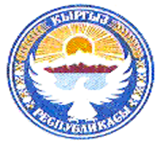 КЫРГЫЗ РЕСПУБЛИКАСЫНЫН МАМЛЕКЕТТИК КАДР КЫЗМАТЫКЫРГЫЗ РЕСПУБЛИКАСЫНЫН ӨКМӨТҮНӨ КАРАШТУУ ЖЕРГИЛИКТҮҮ ӨЗ АЛДЫНЧА БАШКАРУУ ИШТЕРИ ЖАНА ЭТНОСТОР АРАЛЫК МАМИЛЕЛЕР БОЮНЧА МАМЛЕКЕТТИК АГЕНТТИККЫРГЫЗ РЕСПУБЛИКАСЫНЫН ПРЕЗИДЕНТИНЕ КАРАШТУУ МАМЛЕКЕТТИК БАШКАРУУ АКАДЕМИЯСЫ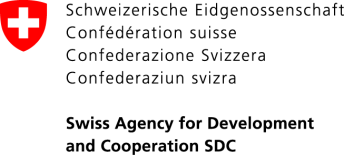 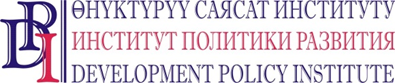 